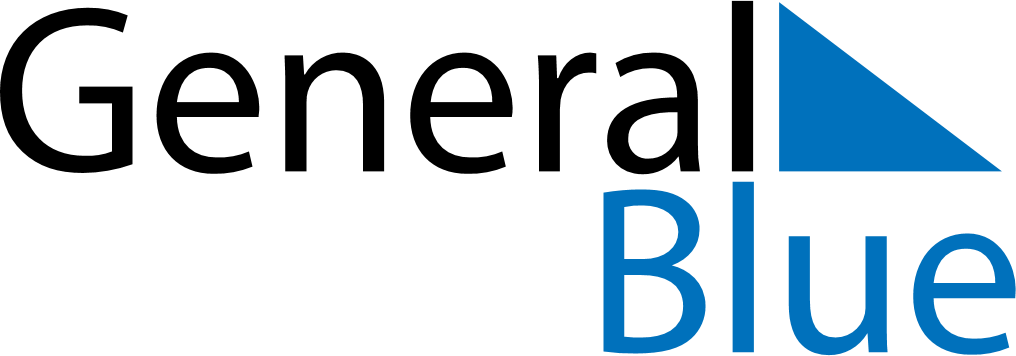 June 2019June 2019June 2019June 2019RomaniaRomaniaRomaniaMondayTuesdayWednesdayThursdayFridaySaturdaySaturdaySunday112Children’s DayChildren’s Day34567889Ascension Day1011121314151516Pentecost1718192021222223Whit Monday2425262728292930Flag Day